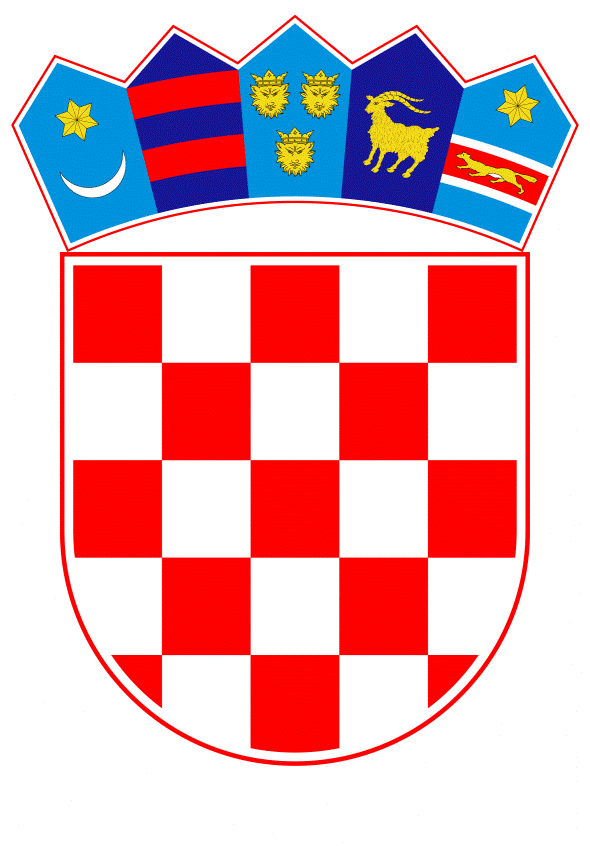 VLADA REPUBLIKE HRVATSKEZagreb, 7. prosinca 2020.______________________________________________________________________________________________________________________________________________________________________________________________________________________________	Banski dvori | Trg Sv. Marka 2  | 10000 Zagreb | tel. 01 4569 222 | vlada.gov.hrPrijedlogNa temelju članka 8. i članka 31. stavka 2. Zakona o Vladi Republike Hrvatske (Narodne novine, br. 150/11, 119/14,  93/16 i 116/18), Vlada Republike Hrvatske je na sjednici održanoj ___________ 2020. donijelaO D L U K Uo posebnoj nagradi radnicima u sustavu socijalne skrbi koji obavljaju poslove vezane za brigu o zdravlju i njegu korisnika usluge smještaja ili organiziranog stanovanja oboljelima od bolesti COVID-19  I.Radnicima u sustavu socijalne skrbi koji obavljaju poslove vezane za brigu o zdravlju i njegu korisnika usluge smještaja ili organiziranog stanovanja oboljelima od bolesti COVID-19, utvrđuje se posebna nagrada.Posebna nagrada iz stavka 1. ove točke utvrđuje se u iznosu od 10 % od osnovne plaće radnika, a isplaćuje uz plaću radnika. II.Posebna nagrada iz točke I. ove Odluke isplaćuje se radniku za vrijeme koje je sukladno rasporedu rada poslove obavljao u jedinicama za skrb o oboljelima od bolesti COVID-19.III.Radnik koji je privremeno upućen na rad kod drugog pružatelja socijalne usluge ima pravo, umjesto plaće za tekući mjesec koju je ostvario temeljem privremenog rasporeda uvećanu za posebnu nagradu iz točke I. ove Odluke, za to razdoblje ostvariti plaću u visini njegove prosječne mjesečne plaće u prethodna tri mjeseca prije njegovog upućivanja na rad kod drugog pružatelja socijalne usluge, ako je to za radnika povoljnije.IV.Sredstva za provedbu ove Odluke, za ustanove socijalne skrbi čiji je osnivač Republika Hrvatska, osiguravaju se u državnom proračunu Republike Hrvatske na aktivnosti Ministarstva rada, mirovinskoga sustava, obitelji i socijalne politike.V.Primjena isplate u skladu s ovom Odlukom započinje s obračunom plaće za mjesec studeni 2020. VI.Za provedbu ove Odluke zadužuje se Ministarstvo rada, mirovinskoga sustava, obitelji i socijalne politike.VII.Ova Odluka stupa na snagu prvoga dana od dana objave u Narodnim novinama. KLASA:URBROJ:Zagreb, PREDSJEDNIKmr. sc. Andrej PlenkovićO b r a z l o ž e n j eSvjetska zdravstvena organizacija (u daljnjem tekstu: SZO) je 30. siječnja 2020. godine proglasila epidemiju COVID-19 javnozdravstvenom prijetnjom od javnozdravstvenog značaja. SZO je 11. ožujka 2020. godine proglasila pandemiju COVID-19. Epidemiju bolesti COVID-19 uzrokovane virusom SARS-CoV-2, ministar zdravstva proglasio je 11. ožujka 2020. godine. Uslijed epidemije bolesti COVID -19 sustav socijalne skrbi prisiljen je organizirati svoj rad kako bi se osiguralo pružanje usluga socijalne skrbi i omogućila odgovarajuća briga o zdravlju i njega korisnicima usluge smještaja ili organiziranoga stanovanja oboljelima od bolesti COVID -19.S tim u vezi odlukama o nalogu rada ministra nadležnog za poslove socijalne skrbi odnosno dopunom Zakona o socijalnoj skrbi omogućeno je da ministar socijalne skrbi odredi mjeru mobilizacije stručnog i drugog radnika i drugih mjera u ustanovama socijalne skrbi radi osiguranja pravovremenog i učinkovitog obavljanja djelatnosti u ustanovama socijalne skrbi.S obzirom na iznimne uvjete rada kojima su izloženi radnici u sustavu socijalne skrbi ovom se Odlukom predlaže određivanje posebne nagrade u iznosu od 10% od osnovne plaće radnika u ustanovama socijalne skrbi čiji je osnivač Republika Hrvatska a koji prema korisnicima kojima je priznata usluga smještaja ili organiziranog stanovanja oboljelim od bolesti COVID-19 obavljaju poslove vezane uz brigu o zdravlju i njegu. S tim u vezi, u odnosu na druge adresate Kolektivnog ugovora za djelatnost socijalne skrbi preporuča se postupanje u skladu s predloženom Odlukom.Ovom se Odlukom također predlaže, da radnik koji je privremeno raspoređen na rad u drugu ustanovu socijalne skrbi ima pravo, umjesto plaće za tekući mjesec koju je ostvario temeljem privremenog rasporeda uvećanu za posebnu nagradu, na plaću u visini njegove prosječne mjesečne plaće u prethodna tri mjeseca prije njegovog privremenog rasporeda u drugu ustanovu, ako je to za radnika povoljnije.Financijska sredstva za provedbu ove Odluke za ustanove socijalne skrbi čiji je osnivač Republika Hrvatska osiguravaju se u državnom proračunu Republike Hrvatske na aktivnosti Ministarstva rada, mirovinskoga sustava, obitelji i socijalne politikeStoga se predlaže Vladi Republike Hrvatske prihvaćanje ove Odluke.Predlagatelj:Ministarstvo rada, mirovinskoga sustava, obitelji i socijalne politikePredmet:Prijedlog odluke o posebnoj nagradi radnicima u sustavu socijalne skrbi koji obavljaju poslove vezane za brigu o zdravlju i njegu korisnika usluge smještaja ili organiziranog stanovanja oboljelima od bolesti COVID-19  